<a order='0' width=88 height=31 >< /a> 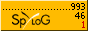 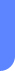 